Claim CME creditYour certificate will be emailed to you from the UCSF CME office.  They will send it from the following email address:  regemail@ucsf.edu.NOTE: All participants will receive a certificate no later than October 15th.  If you have any questions please contact the Registration office by calling (415) 476-5808 or emailing your request, including the information below, to: registration@ocme.ucsf.edu if you have any questions.  During COVID the CME staff is working from home and may be delayed in responding.Of course you may always contact Erin Simon directly at erin.simon@ucsf.edu.

If at any time you require a duplicate certificate please access your CME account by doing the following steps - 
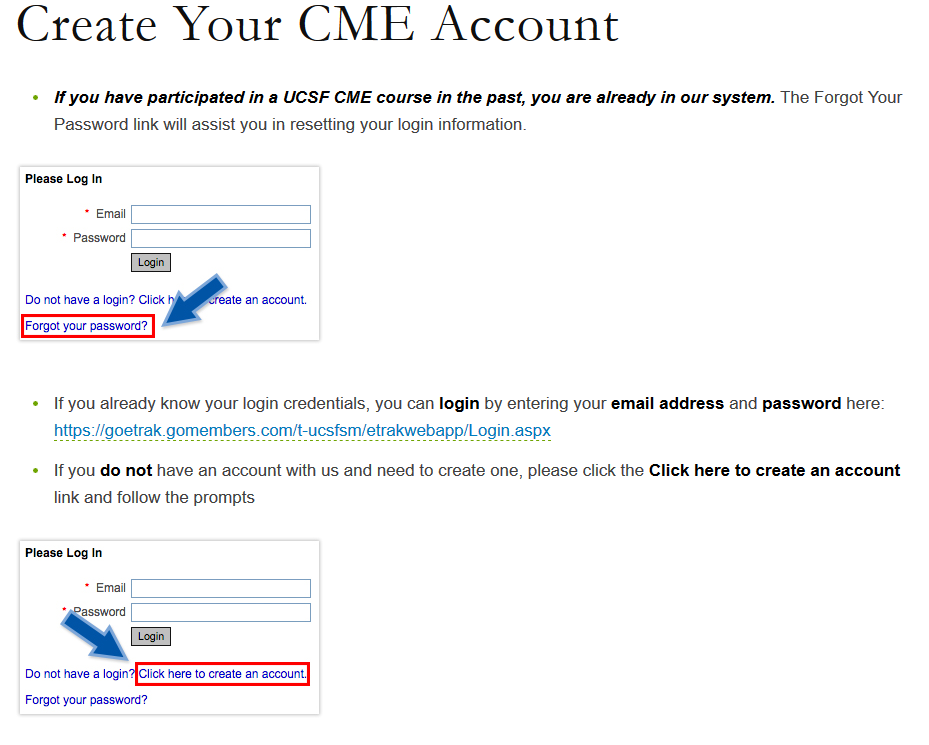 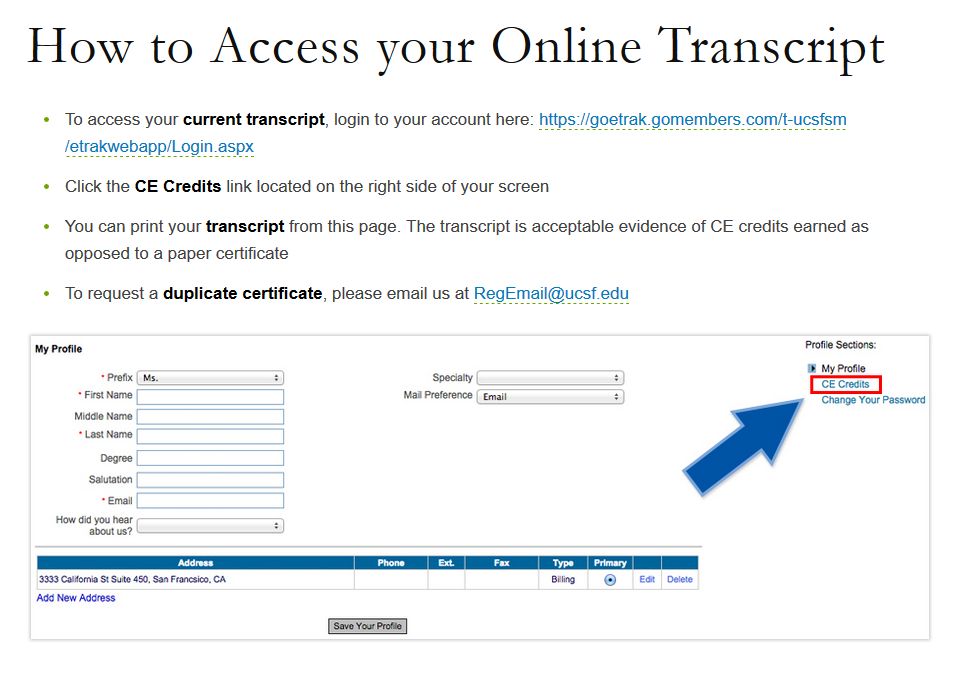 